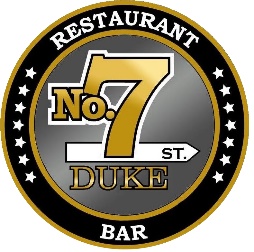 THURSDAY NIGHT MENU2 Courses for £17.95STARTERSSOUP OF THE EVENING (V)  Served with freshly baked BreadsDUO OF SEAFOODKatsu tempura prawn and fish cakesSALT AND CHILLI CHICKENSticky honey, sweet chilli and hoi sin sauceGARLIC AND HERBS TEMPURA TENDERSTEM BROCCCOLI(V)Sundried tomato hummusDUCK SPRING ROLLSHoisin sauce and Asian slawMAIN COURSESTEAK OF THE EVENING SIRLOIN STEAK Sauté pearl onion, Mushrooms, chips & peppercorn sauce SEABASS AND TIGER PRAWNCrushed crab and lemon baby potatoes, white wine creamFRISCO CHICKENTopped with melted cheese, bacon and mushroom. Choice of side and pepper sauceSWEET POTATO AND BROCCOLI THAI RED CURRY (V)Served with steamed riceROAST SIRLOIN OF BEEFMash, roastie, veg and gravyBEEF BURGERChargrilled, burger sauce and side of skinny friesADDITIONAL SIDES £3.95Vegetables of the evening, chunky chips, skinny fries, creamy mash, French Fried OnionDESSERTS  CHEESECAKE OF THE EVENING CHOCOLATE BROWNIEFRESH FRUIT MERINGUE